7 Habits of Highly Effective Teens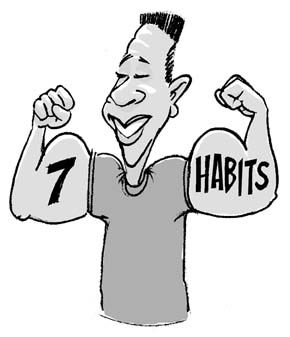 Last Name ____________________ First Name _________________Period _____________Chapter 17 Habits of Defective Teens				       7 Habits of Effective Teens